Molecular techniquesDocument prepared by the Office of the UnionDisclaimer:  this document does not represent UPOV policies or guidanceExecutive summary	The purpose of this document is to report developments concerning molecular techniques in relation to the Technical Working Parties and the OECD/UPOV/ISTA Joint Workshop on Molecular Techniques, and on a question and answer concerning the information on the situation in UPOV with regard to the use of molecular techniques for a wider audience, including the public in general.	The TC is invited to:(a)	note the report on developments in the TWPs and BMT, as set out in paragraphs 5 to 24 of this document;(b)	note that the development of a joint document explaining the principal features of the systems of the OECD, UPOV and ISTA can only start after agreement by OECD and ISTA;(c)	note that the development of a joint OECD/UPOV/ISTA document containing an inventory of molecular marker techniques used by crop can only start after agreement by OECD and ISTA;(d)	consider whether to explore circumstances in which the same techniques and information could be used by OECD, ISTA and UPOV, taking into account the different objectives of the organizations, as set out in paragraph 14 of this document;(e)	consider whether possible future collaboration between UPOV, OECD and ISTA might include the harmonization of terms and methodologies used for different crops and the possible development of standards, after agreement by those organizations;(f)	note the organization by Naktuinbouw of a practical workshop in 2017, in Roelofarendsveen, Netherlands, from May 8 to 10, 2017, to explore how molecular techniques might be applied in an efficient way for UPOV, OECD and ISTA purposes;(g)	note the offer by the Netherlands to report on projects on the use of molecular techniques in DUS examination to the TWC;(h)	note the offer by China to report its experience on the use of DNA databases of maize, rice and wheat when selecting similar varieties for the examination of distinctness to the TWC;(i)	note that the TWC agreed to invite presentations from members on the statistical aspects of using molecular markers in DUS examination, including the selection of similar varieties and organization of growing trials;(j)	note the offer by France to make a presentation on current work with databases that include molecular information with computation of molecular distances using the GAIA software, to the TWC at its thirty-fifth session;(k) 	note that the TWC agreed that software and databases as well as associated statistical methods were important elements of DUS examination and of increasing relevance to plant variety protection, and the Chairperson of the TWC should report on these particular elements of the work of the TWC to the TC;(l)	note that a Joint OECD/UPOV/ISTA/AOSA Workshop on Biochemical and Molecular Methods had been held in Paris on June 8, 2016, and that the recommendations of the Joint OECD/UPOV/ISTA/AOSA Workshop as reproduced in paragraph 24 of this document, were approved by the Annual Meeting of the OECD Seed Schemes, held in Paris on June 9 and 10, 2016; and(m)	note that a question and answer concerning the information on the situation in UPOV with regard to the use of molecular techniques for a wider audience, including the public in general, was adopted by the Council, at its fiftieth session.	The following abbreviations are used in this document:BMT:	Working Group on Biochemical and Molecular Techniques, and DNA-Profiling in Particular CAJ:	Administrative and Legal CommitteeTC:	Technical CommitteeTWA:	Technical Working Party for Agricultural CropsTWC:	Technical Working Party on Automation and Computer ProgramsTWF: 	Technical Working Party for Fruit CropsTWO:	Technical Working Party for Ornamental Plants and Forest TreesTWPs:	Technical Working PartiesTWV:	Technical Working Party for VegetablesOECD:	Organization for Economic Co-operation and DevelopmentAOSA:	Association of Official Seed AnalystsISTA: 	International Seed Testing Association	The structure of this document is as follows:developments at the fifteenth session of the Working Group on Biochemical and Molecular Techniques, and DNA-Profiling in Particular	The role of the BMT is reproduced in the Annex to this document.	The TC, at its fifty-second session, held in Geneva, from March 14 to 16, 2016, noted that the fifteenth session of the BMT agenda item 5 “Report of work on molecular techniques in relation to DUS examination” would provide an opportunity for UPOV members to report on latest developments concerning the use of molecular techniques in DUS examination, and that this could form the basis to propose new application models for inclusion in document TGP/15 “Guidance on the Use of Biochemical and Molecular Markers in the Examination of Distinctness, Uniformity and Stability (DUS)” (see document TC/52/29 Rev. “Revised Report”, paragraph 132).	The fifteenth session of the BMT was held in Moscow, Russian Federation, from May 24 to 27, 2016, with the preparatory workshop on May 23, 2016.  The specific day for the agenda items “Report of work on molecular techniques in relation to DUS examination” and “The use of molecular techniques in variety identification” (the “Breeders’ Day”) was May 25, 2016.Papers presented at the fifteenth session of the BMT	The papers presented under each of the agenda items of the fifteenth session of the BMT were as follows:Short presentations on new developments in biochemical and molecular techniques by DUS experts, biochemical and molecular specialists, plant breeders and relevant international organizationsCPVO Report to UPOV BMT (document BMT/15/27)Report of work on molecular techniques in relation to DUS examinationWork on molecular techniques in relation to DUS examination of different fruit species (document BMT/15/11)Molecular Marker use in the PVP Application Process - A Joint Project between the US PVP Office and the American Seed Trade Association Mapping (document BMT/15/12)Evaluation of Soybean Molecular Marker Public Resources for Potential Application in Plant Breeders’ Rights (document BMT/15/13)Comparison of Genotypic and Expression Data to Determine Distinctness among Inbred Lines of Maize for Granting Plant Breeders’ Rights (document BMT/15/14)Efficient DUS test in French bean by using molecular data (document BMT/15/21)Can molecular distance be used as characteristic? (document BMT/15/22)International guidelines on molecular methodologies (document BMT/15/3 Rev.)UPOV and ISO TC 34/SC 16 – From the US Technical Advisory Group and ANSI led host of ISO TC 34/SC 16: Food Products; horizontal methods for molecular biomarker analysis (document BMT/15/7)DNA-based method for variety testing: ISTA approach (document BMT/15/19)Methods for analysis of molecular dataMolecular Data analysis capacity (document BMT/15/10)The use of molecular techniques in variety identificationVariety identification of barley using KASP genotypes (document BMT/15/6)Fast Single-step Detection and Identification of Multiple Phytopathogens and GMO with real-time PCR-matrix Technique (document BMT/15/9)New developments concerning biochemical and molecular techniques in Belarus (document BMT/15/15)Gene and genome editing with CRISPR-cas9 (document BMT/15/17)Using of DNA – marker based techniques for varietal identification and fingerprinting of fruit crops and grape genetic resources (document BMT/15/18)Green Forensics: Whole Genome Sequencing approach for PBR enforcement (document BMT/15/23)Application of DNA marker technologies in Vegetable Breeding (document BMT/15/24)Laboratory seed control of barley (document BMT/15/25)Assessment and classification of breeding accessions of vegetable plants with the use of DNA markers (document BMT/15/26)Databases containing molecular dataTowards durable DNA databases to support DUS testing (document BMT/15/16)Advances in the Construction and Application of DNA Fingerprint Databases in Maize (document BMT/15/20)Cooperation between OECD, UPOV, ISTA and ISO	The TC, at its fifty-second session, noted that, at its fifty-first session, it had agreed (see document TC/52/29 Rev. “Revised Report”, paragraph 129):(a)	to develop a joint document explaining the principal features of the systems of the OECD, UPOV and ISTA;(b)	to develop an inventory on the use of molecular marker techniques, by crop, with a view to developing a joint OECD/UPOV/ISTA document containing that information, in a similar format to UPOV document UPOV/INF/16 “Exchangeable Software”, subject to the approval of the Council and in coordination with OECD and ISTA; and (c)	the proposal for the BMT, at its fifteenth session, to develop lists of possible joint initiatives with OECD and ISTA in relation to molecular techniques for consideration by the TC to be presented at the TC, at its fifty-third session.	The TC agreed that the BMT should include the development of a list of terminology (definitions) used by OECD, UPOV and ISTA in the list of joint initiatives in relation to molecular techniques, for consideration by the TC, at its fifty-third session 2016 (see document TC/52/29 Rev. “Revised Report”, paragraph 130).	The BMT, at its fifteenth session, received a presentation by the Office of the Union on cooperation between OECD, UPOV, ISTA and ISO, on the basis of document BMT/15/5 “Cooperation between OECD, UPOV, ISTA and ISO“ (see document BMT/15/28 “Revised Report”, paragraphs 38).	The BMT noted that the development of a joint document explaining the principal features of the systems of the OECD, UPOV and ISTA could only start after agreement by OECD and ISTA (see document BMT/15/28, paragraph 39).	The BMT noted that the development of a joint OECD/UPOV/ISTA document containing an inventory of molecular marker techniques used by crop could only start after agreement by OECD and ISTA (see document BMT/15/28, paragraphs 40).	The BMT noted that OECD, ISTA and UPOV had different objectives and cooperation between the organizations in the use of molecular techniques would need to reflect that.  However, the BMT agreed that it would be important to explore circumstances in which the same techniques and information could be used. In the first instance, it agreed that it would be more effective to explore such possibilities on the basis of real situations rather than at a theoretical and institutional level (see document BMT/15/28, paragraphs 41).	The BMT welcomed the proposal by the Netherlands to organize a practical workshop in 2017, with support from UPOV, OECD and ISTA, to explore how molecular techniques might be applied in an efficient way for UPOV, OECD and ISTA purposes  (see document BMT/15/28, paragraphs 42).  	The BMT agreed that possible future collaboration between UPOV, OECD and ISTA might include the harmonization of terms and methodologies used for different crops and the possible development of standards, after the agreement by these organizations (see document BMT/15/28, paragraphs 43).Future Program	The BMT agreed to an invitation from France to hold its sixteenth session in France at the end of September or beginning of October 2017, with the preparatory workshop to be held the day before the BMT session.  The BMT planned to discuss the following items (see document BMT/15/28, paragraph 48):1.	Opening of the session2.	Adoption of the agenda3.	Reports on developments in UPOV concerning biochemical and molecular techniques (document to be prepared by the Office of the Union)4.	Short presentations on new developments in biochemical and molecular techniques by DUS experts, biochemical and molecular specialists, plant breeders and relevant international organizations (oral reports by participants)5.	Report of work on molecular techniques in relation to DUS examination (papers invited)6.	International guidelines on molecular methodologies including cooperation between OECD, UPOV, ISTA and ISO (document to be prepared by the Office of the Union)7.	Variety description databases including databases containing molecular data (papers invited)8.	Methods for analysis of molecular data (papers invited)9.	The use of molecular techniques in examining essential derivation (papers invited)10.	The use of molecular techniques in variety identification (papers invited)211.	Review of document UPOV/INF/17 “Guidelines for DNA-Profiling: Molecular Marker Selection and Database Construction (‘BMT Guidelines’)” 12.	Date and place of next session13.	Future program14.	Report of the session (if time permits)15.	Closing of the session	On October 31, the Office of the Union received a proposal from France to hold the sixteenth session of the BMT, in La Rochelle, France, from November 7 to 10, 2017, with the preparatory meeting to be held on November 6, 2017.developments at the Technical Working Parties	At their sessions in 2016, the TWC, TWO, TWV, TWA and TWF considered documents TWC/34/2, TWO/49/2, TWV/50/2, TWA/25/2 and TWF/47/2 “Molecular Techniques”, respectively.	The TWC, at its thirty-forth session, held in Shanghai, China, from June 7 to June 10, 2016, received an oral report from Mr. Kees van Ettekoven (Netherlands), Chairperson of the BMT (see document TWC/34/32 “Report”, paragraph 7).	The TWC welcomed the offer by the Netherlands to report on projects on the use of molecular techniques in DUS examination to the TWC, at its thirty-fifth session (see documents BMT/15/21 “Efficient DUS test in French bean by using molecular data” and BMT/15/22 “Can molecular distance be used as a characteristic?”) (see document TWC/34/32 “Report”, paragraph 11).	The TWC welcomed the offer by China to report its experience on the use of DNA databases of maize, rice and wheat when selecting similar varieties for the examination of distinctness (see document TWC/34/32 “Report”, paragraph 12).	The TWC agreed to invite presentations from members on the statistical aspects of using molecular markers in DUS examination, including the selection of similar varieties and organization of growing trials.  The TWC welcomed the offer by France to make a presentation on current work with databases that include molecular information with computation of molecular distances using the GAIA software (see document TWC/34/32 “Report”, paragraph 13).	The TWC agreed that software and databases as well as associated statistical methods were important elements of DUS examination and of increasing relevance to plant variety protection.  The TWC agreed that the Chairperson of the TWC should report on these particular elements of the work of the TWC to the Technical Committee (see document TWC/34/32 “Report”, paragraph 14).OECD/UPOV/ISTA Joint Workshop on Molecular Techniques	A Joint OECD/UPOV/ISTA/AOSA Workshop on Biochemical and Molecular Methods was held in Paris, France, on June 8, 2016, and the following recommendations of the Joint OECD/UPOV/ISTA/AOSA Workshop were approved by the Annual Meeting of the OECD Seed Schemes, held in Paris, France, on June 9 and 10, 2016:To develop a joint document explaining the principal features (e.g. DUS, variety identification, variety purity, etc.) of the systems of OECD, UPOV, AOSA and ISTA and, for mutual understanding, to repeat the joint workshop at relevant meetings of the OECD and ISTA;To carry out a joint inventory by UPOV, OECD, AOSA and ISTA of the use of molecular marker techniques, by crop, with a view to developing a document containing that information. The OECD will contribute to the document by sharing the ongoing list of molecular techniques used by National Designated Authorities (NDAs) and continuously collected by the Secretariat;To develop a list of terms and their definitions as used by OECD, UPOV, AOSA and ISTA and to make an attempt to harmonize these;To consider organizing another similar workshop in three years’ time;  andTo consider replacing the term used in the OECD Seed Schemes for the status of DNA based techniques from “internationally validated” to another term such as “internationally harmonized.”	The Annual Meeting of the OECD Seed Schemes endorsed the proposal of the Netherlands to organize a practical workshop in 2017, with support of the OECD, UPOV and ISTA, to explore how molecular techniques might be applied in an efficient way for UPOV, OECD and ISTA purposes.Presentation of information on the situation in UPOV with regard to the use of molecular techniques	The TC, at its fifty-second session, agreed a draft question and answer concerning the information on the situation in UPOV with regard to the use of molecular techniques for a wider audience, including the public in general (see document TC/52/29 Rev. “Revised Report”, paragraph 131).  The draft was adopted by the Council, at its fiftieth session, held in Geneva, on October 28, 2016, with no amendments, as reproduced in paragraph 29 of this document.	The CAJ, at its seventy-third session, held in Geneva, on October 25, agreed the draft question and answer concerning the information on the situation in UPOV with regard to the use of molecular techniques for a wider audience, including the public in general, as agreed by the TC, at its fifty-second session (see document CAJ/73/10 “Report on the Conclusions”, paragraph 57).	The Council, at its fiftieth session, adopted the following FAQ concerning information on the situation in UPOV with regard to the use of molecular techniques for a wider audience (“FAQ on molecular techniques”), including the public in general (see document C/50/19 “Report on the Decisions”, paragraph 11. FAQ available at: http://www.upov.int/about/en/faq.html#QG121):“Is it possible to obtain protection of a variety on the basis of its DNA-profile?“For a variety to be protected, it needs to be clearly distinguishable from all existing varieties on the basis of characteristics that are physically expressed, e.g. plant height, time of flowering, fruit color, disease resistance etc.  The DNA-profile is not the basis for obtaining the protection of a variety, although this information may be used as supporting information.“A more detailed explanation is provided in the FAQ ‘Does UPOV allow molecular techniques (DNA profiles) in the examination of Distinctness, Uniformity and Stability (“DUS”)?’“See also:“What are the requirements for protecting a new plant variety?”.	The TC is invited to:(a)	note the report on developments in the TWPs and BMT, as set out in paragraphs 5 to 24 of this document;(b)	note that the development of a joint document explaining the principal features of the systems of the OECD, UPOV and ISTA can only start after agreement by OECD and ISTA;(c)	note that the development of a joint OECD/UPOV/ISTA document containing an inventory of molecular marker techniques used by crop can only start after agreement by OECD and ISTA;(d)	consider whether to explore circumstances in which the same techniques and information could be used by OECD, ISTA and UPOV, taking into account the different objectives of the organizations, as set out in paragraph 14 of this document;(e)	consider whether possible future collaboration between UPOV, OECD and ISTA might include the harmonization of terms and methodologies used for different crops and the possible development of standards, after agreement by those organizations;(f)	note the organization by Naktuinbouw of a practical workshop in 2017, in Roelofarendsveen, Netherlands, from May 8 to 10, 2017, to explore how molecular techniques might be applied in an efficient way for UPOV, OECD and ISTA purposes;(g)	note the offer by the Netherlands to report on projects on the use of molecular techniques in DUS examination to the TWC;(h)	note the offer by China to report its experience on the use of DNA databases of maize, rice and wheat when selecting similar varieties for the examination of distinctness to the TWC;(i)	note that the TWC agreed to invite presentations from members on the statistical aspects of using molecular markers in DUS examination, including the selection of similar varieties and organization of growing trials;(j)	note the offer by France to make a presentation on current work with databases that include molecular information with computation of molecular distances using the GAIA software, to the TWC at its thirty-fifth session;(k) 	note that the TWC agreed that software and databases as well as associated statistical methods were important elements of DUS examination and of increasing relevance to plant variety protection, and the Chairperson of the TWC should report on these particular elements of the work of the TWC to the TC;(l)	note that a Joint OECD/UPOV/ISTA/AOSA Workshop on Biochemical and Molecular Methods had been held in Paris on June 8, 2016, and that the recommendations of the Joint OECD/UPOV/ISTA/AOSA Workshop as reproduced in paragraph 24 of this document, were approved by the Annual Meeting of the OECD Seed Schemes, held in Paris on June 9 and 10, 2016; and(m)	note that a  question and answer concerning the information on the situation in UPOV with regard to the use of molecular techniques for a wider audience, including the public in general, was adopted by the Council, at its fiftieth session.[Annex follows]TC/53/11ANNEXROLE OF THE WORKING GROUP ON BIOCHEMICAL AND MOLECULAR TECHNIQUES, 
AND DNA-PROFILING IN PARTICULAR (BMT)(as agreed by the Technical Committee at its thirty-eighth session, held in Geneva, 
from April 15 to 17, 2002 (see document TC/38/16, paragraph 204))The BMT is a group open to DUS experts, biochemical and molecular specialists and plant breeders, whose role is to:Review general developments in biochemical and molecular techniques;Maintain an awareness of relevant applications of biochemical and molecular techniques in plant breeding; Consider the possible application of biochemical and molecular techniques in DUS testing and report its considerations to the TC;If appropriate, establish guidelines for biochemical and molecular methodologies and their harmonization and, in particular, contribute to the preparation of document TGP/15, “New Types of Characteristics.”  These guidelines to be developed in conjunction with the Technical Working Parties; Consider initiatives from TWPs, for the establishment of crop specific subgroups, taking into account available information and the need for biochemical and molecular methods;Develop guidelines regarding the management and harmonization of databases of biochemical and molecular information, in conjunction with the TWC;Receive reports from Crop Subgroups and the BMT Review Group;Provide a forum for discussion on the use of biochemical and molecular techniques in the consideration of essential derivation and variety identification.[End of Annex and of document]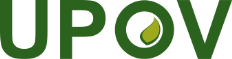 EInternational Union for the Protection of New Varieties of PlantsTechnical CommitteeFifty-Third Session
Geneva, April 3 to 5, 2017TC/53/11Original:  EnglishDate:  March 8, 2017